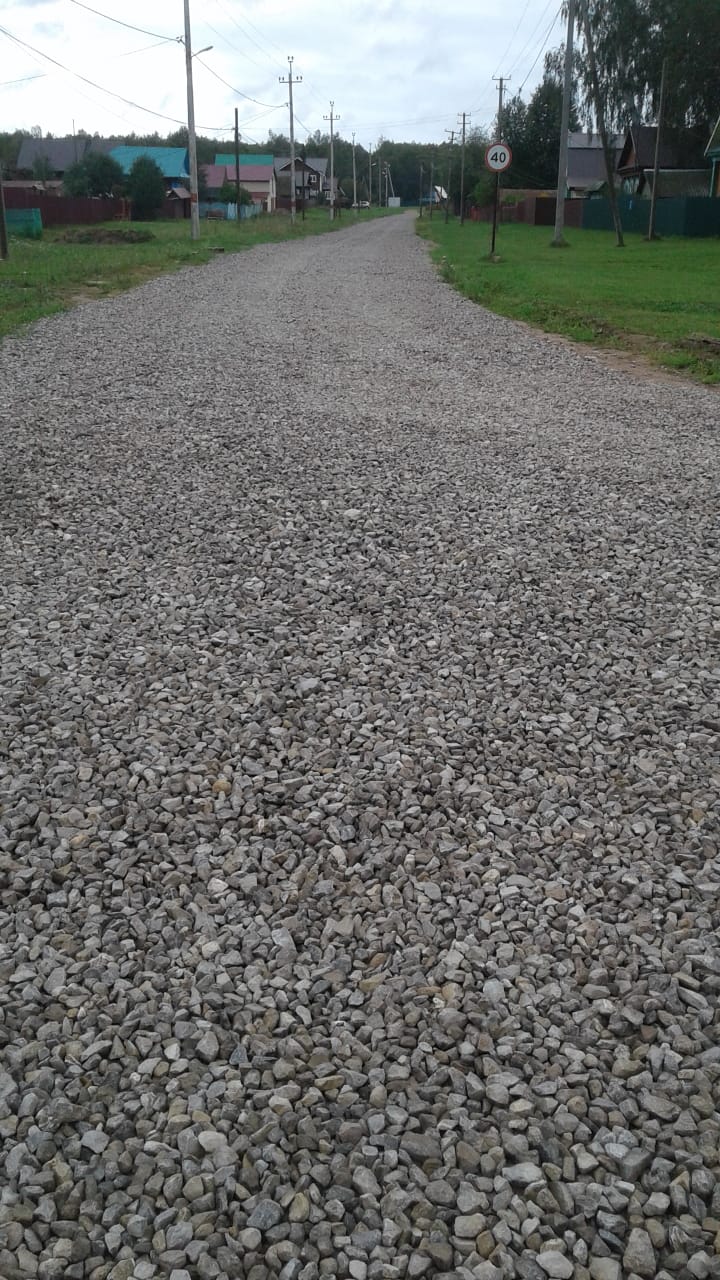 С. Охлебинино, август 2019 год.Отсыпка дороги ,щебенкой ,1000 метров, по ул. М. Анискина, по проекту партии Единая Россия.